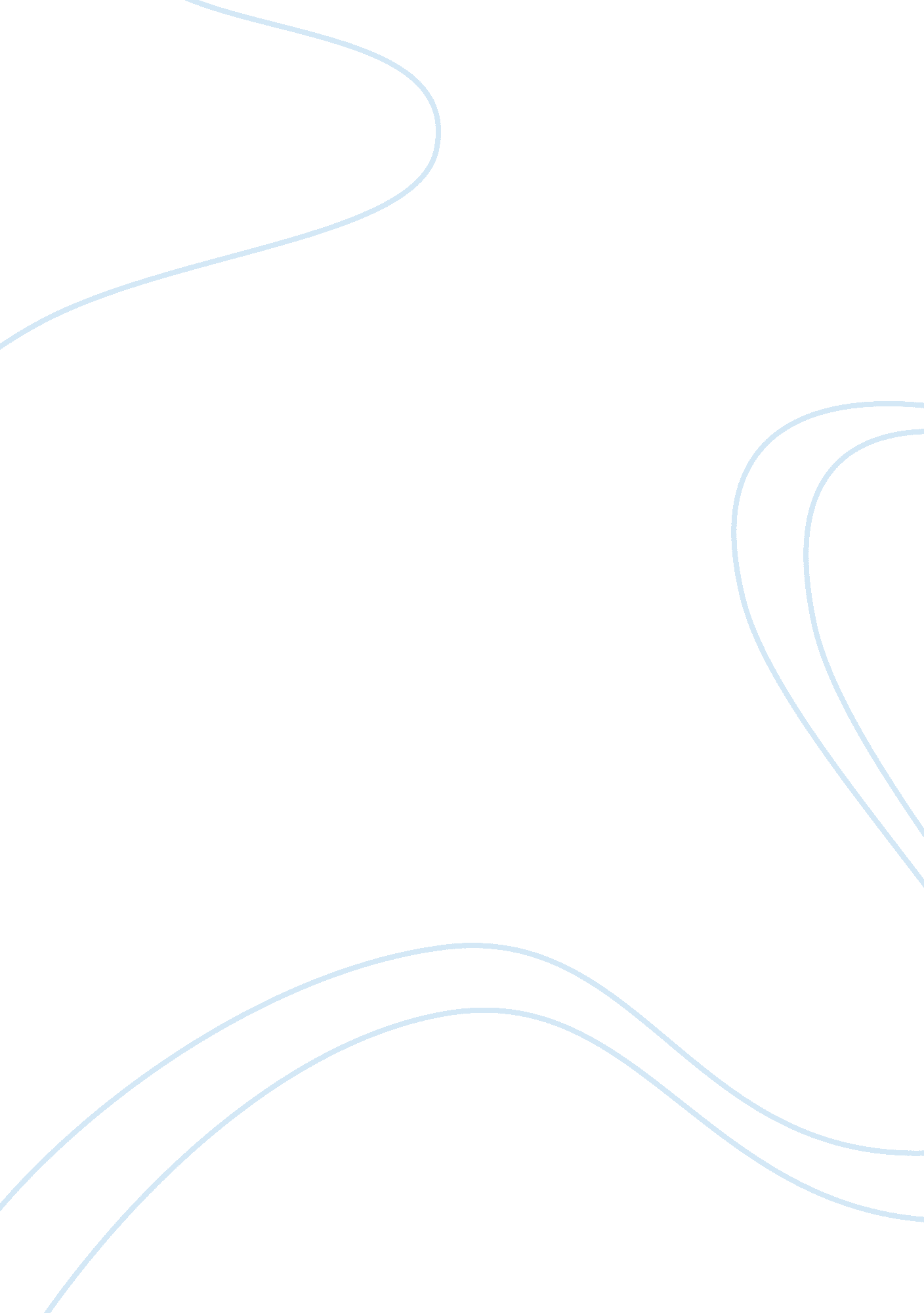 Example of political scandals research paperMedia, Interview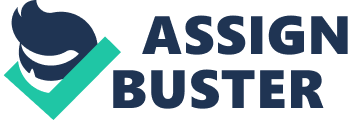 The Affordable Care Act (ACA) This act is turning 4 years old but according to Pew Research Press, it has not been able to gather the popularity is was expected to gather when it was enacted. The act has elicited sharp differences from the democrats and the republicans with not more than 53% of the citizens interviewed during the research showing optimist that the act will finally work and not more than 41% with the opinion that the act is not likely to work as expected. An approximate 72% of the Democrats are optimistic that the act will work while only 8% of the Republicans believe in the act. These sharp differences are as a result of the fact that most Americans believe that it is the duty of the government to provide health care while others do not subscribe to that view. That is why those who do not believe the government should provide affordable health care do not support the act. Hillary Clinton’s Strengths: Record at State, Toughness, Honesty Hillary Clinton has won a lot of praise among the American population due to the role she has played as Secretary of State. Many of her supporters view her as honest and tough in state matters and even approve her ambition to run for presidency come 2016. According to research conducted by Pew Research Center, more than 49% of those interviewed are of the view that the secretary of state has new ideas that she can use to serve that American people while 40% do not believe she has the ideas to serve the people. The increase in the percentage of the people who would vote for her if she was to run for the presidency has been boosted by her gender and the fact that she unsuccessfully run for the presidency in 2008. Works Cited " ACA at 4: More Disapproval Than Approval." Pew Research Press (2014). 
" Hillar Clinton's Strengths: Record at State, Toughness, Honesty." Pew Research Center (2014). 